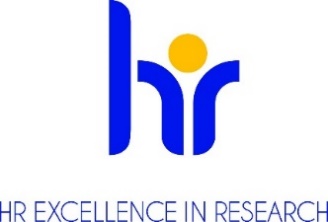 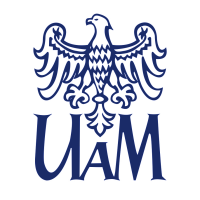  ADAM MICKIEWICZ UNIVERSITY, POZNAN ANNOUNCESA COMPETITIONfor the position of postdoc
(in the research project FluMag: NCN OPUS22+LAP,  No 2021/43/I/ST3/00550)
at the Faculty of PhysicsBasic informationResearch discipline (research field): physicsNumber of work hours per week including a task-based work schedule (if applicable): full time, 40h per week Type of an employment contract and expected duration of employment, i.e.: permanent/temporary/fixed-term contract for ..... year/...yearsfixed-term contract for 31 months, salary: about 8710 PLN brutto (11 612,90 PLN brutto-brutto) per month,Anticipated job starting date: Feb 15, 2023Workplace location:Institute of Spintronics and Quantum Information, Faculty of Physics, Adam Mickiewicz University, Poznań, Uniwersytetu Poznańskiego 2, 61-614 Poznań, Poland www.isik.amu.edu.plApplication deadline and process:Applications should be submitted in electronic form (pdf files) to the e-mail address klos@amu.edu.pl by Jan 31, 2023, providing the reference number of the competition. The total size of attached files should not exceed 10 MB. Receipt of application will be confirmed by e-mail.Required documentsApplication form/letter of the Candidate; Curriculum Vitae; Diplomas or certificates issued by colleges and universities attesting to education and degrees or titles held (in case of academic degrees obtained abroad - the documents must meet the equivalence criteria set out in Article 328 of the Act of 20 July 2018 Law on Higher Education and Science (Journal of Laws of 2022, item 574 i.e. as amended; Polish:  Dziennik Ustaw 2022 poz. 574 z póżn. zmianami); Information on the Applicant’s research, teaching and organizational achievements,Motivation letter, Reference letter from at least one experienced researcher working in the field of magnetism or superconductivity. Consent to the processing of personal data as follows : In accordance with Article 6 (1) (a) of the General Data Protection Regulation of 27 April 2016. (OJ EU L 119/1 of 4 May 2016) I consent to the processing of personal data other than: first name, (first names) and surname; parents' first names; date of birth; place of residence (mailing address); education; previous employment history, included in my job offer for the purpose of the current recruitment.";Conditions of the competition determined by the competition committee Determination of qualifications: (researcher profile) according to the Euraxess guidelines(R1) First Stage Researcher (up to the point of PhD)X  (R2) Recognised Researcher (PhD holders or equivalent who are not yet fully independent)(R3) Established Researcher (researchers who have developed a level of independence)(R4) Leading Researcher (researchers leading their research area or field)(definition of qualification level and professional experience according to Euraxess guidelines https://euraxess.ec.europa.eu/europe/career-development/training-researchers/research-profiles-descriptors)Job Offer descriptionThe postdoc project will be concentrated on the theoretical research and numerical simulations in the field magnonics and superconductivity, conducted in the international scientific team (https://isik.amu.edu.pl/staff/), realized in the framework of the project FluMag: Low-loss current- and flux quanta-controlled magnonics" (https://isik.amu.edu.pl/flumag/), financed by National Science Center Poland.The postdoc will conduct  the theoretical and numerical studies on  the electromagnetic coupling of spin waves in ferromagnet with eddy currents in superconductor. In particular, the work will be concentrated on the development of theoretical an numerical models describing:spin waves and eddy currents dynamics in dipolarly coupled hybrid systems: ‘ferromagnet’ – ‘superconductor in Meissner state’,  formation and dynamics of Abrikosov lattice, based on Ginzburg-Landau model.Requirments and qualificationsThe competition is open to individuals who meet the requirements specified in Article 113 of the Law on Higher Education and Science of 20 July 2018 (Journal of Laws of 2022, item 574, i.e. Article 113 as amended) and who meet the following requirements:Doctoral degree in physics or related sciences, obtained no later than 7 years before the year of employment in the project (this period can be extended by the time spent on long-term sickness leave and rehabilitation leave, as well as by the number of months spent on leave for the care and upbringing of children; for women who have given birth and are raising children, if it is more beneficial to them, career breaks can be indicated by extending the period by 18 months for each child born or adopted).Obtaining a doctoral degree in an entity other than Adam Mickiewicz University (the Candidate who obtained doctoral degree at Adam Mickiewicz University is eligible only if he/she  has completed at least 10 months of continuous and documented postdoctoral internship in a research center outside Poland).Research experience in the field of physics of magnetism or superconductivity.Proven publication achievements.Acceptance of the following constrains related to the acceptance of the position at Adam Mickiewicz University and obtaining the remuneration from other sources:Acceptance of the employment at Adam Mickiewicz University for a period of not shorter than 12 months.During the period of receiving remuneration from the FluMag project, the employed person will not take remuneration at another employer under an employment contract, including an employer based outside Poland.Required languagesLanguage: 
English	Level:  (basic, good, fluent, native)fluent (at least at B2 level)				Required research, teaching or mixed experienceResearch experience in computer simulations or analytical calculations, in particular in magnonics, or superconductivity.The knowledge of the wave phenomena in nanostructures; the experience in the theoretical and numerical methods of investigations of wave dynamics in continuous media will be an advantage.Very good publication records. Ability to work in an international research team.Benefitsan atmosphere of respect and cooperationsupporting employees with disabilitiesflexible working hoursremote work applicablefunding for language learningco-financing of training and coursesadditional days off for educationlife insurancepension plansavings and investment fundpreferential loansadditional social benefitsleisure-time fundingsubsidizing children's vacations"13th" salarybike racksshort term visits to the partners of FluMag project (Vienna, Brno);two one-month stays of at the collaborating partner institution at 2nd and 3rd year of the project FluMag – i.e. in the theoretical group of Prof. Alexander Bouzdine from Condensed Matter Theory Group, University of Bordeaux financed from the project;laptop for personal use and access to computational workstation.Eligibility criteria Publication achievements related to the research planned in the FluMag project. Experience in numerical or analytical calculations in the area of magnetism or superconductivity.Interview.The selection process Competition committee begins working no later than 14 days after the deadline for submission of documents.Formal evaluation of submitted proposals.  Call to provide additional or missing documents if necessary. Selection of candidates for the interview stage.Interviews for candidates who meet the formal requirements.(canceled)The evaluation is proceeded according to the rules of National Science Center Poland.The chair of the competition committee announces the results and informs the candidates. This information will include justification with a reference to candidates' strengths and weaknesses. Submitted documents will be sent back to candidates.Prospects for professional developmentMastering new theoretical methods and computational techniques.Improving the scientific records (publishing scientific papers and participation in the conferences).RODO Information Clause :Pursuant to Article 13 of the General Data Protection Regulation of 27 April 2016. (Official Journal of the EU L 119 of 04.05.2016) we inform that:The controller of your personal data is Adam Mickiewicz University, Poznań with the official seat: ul. Henryka Wieniawskiego 1, 61 - 712 Poznań.The personal data controller has appointed a Data Protection Officer overseeing the correctness of the processing of personal data, who can be contacted via e-mail: iod@amu.edu.pl.The purpose of processing your personal data is to carry out the recruitment process for the indicated job position.The legal basis for the processing of your personal data is Article 6(1)(a) of the General Data Protection Regulation of 27 April 2016 and the Labour Code of 26 June 1974. (Journal of Laws of 1998 N21, item 94 as amended).Your personal data will be stored for a period of 6 months from the end of the recruitment process.Your personal data will not be made available to other entities, with the exception of entities authorized by law. Access to your data will be given to persons authorized by the Controller to process them in the performance of their duties.You have the right to access your data and, subject to the law, the right to rectification, erasure, restriction of processing, the right to data portability, the right to object to processing, the right to withdraw consent at any time.You have the right to lodge a complaint to the supervisory authority - the Chairman of the Office for Personal Data Protection, ul.Stawki 2, 00 - 193 Warsaw.Providing personal data is mandatory under the law, otherwise it is voluntary.Your personal data will not be processed by automated means and will not be subject to profiling.